CAP AÉRONAUTIQUEOption : SystèmesÉPREUVE EP1 : Utilisation de la documentation techniqueDOSSIER RESSOURCEConstitution :Page 2/17 Consigne de navigabilité CF-2014-33 ;Page 3/17 Page de garde du manuel de maintenance ;Page 4/17 Liste des bulletins service du manuel de maintenance ;Page 5/17 Liste des produits consommables du manuel de maintenance ;Page 6/17 Page 8 du chapitre 72-00-00 ;Page 7/17 Page 9 du chapitre 72-00-00 ;Page 8 à 13/17 Page 401 à 406 du chapitre 72-00-00 ;Page 14 à 16/17 Page 201 à 203 du chapitre 72-50-03 ;Page 17/17 Page 205 du chapitre 72-50-03.CONSIGNE DE NAVIGABILITÉNuméro : CF-2014-33Date d’émission : 2 octobre 2014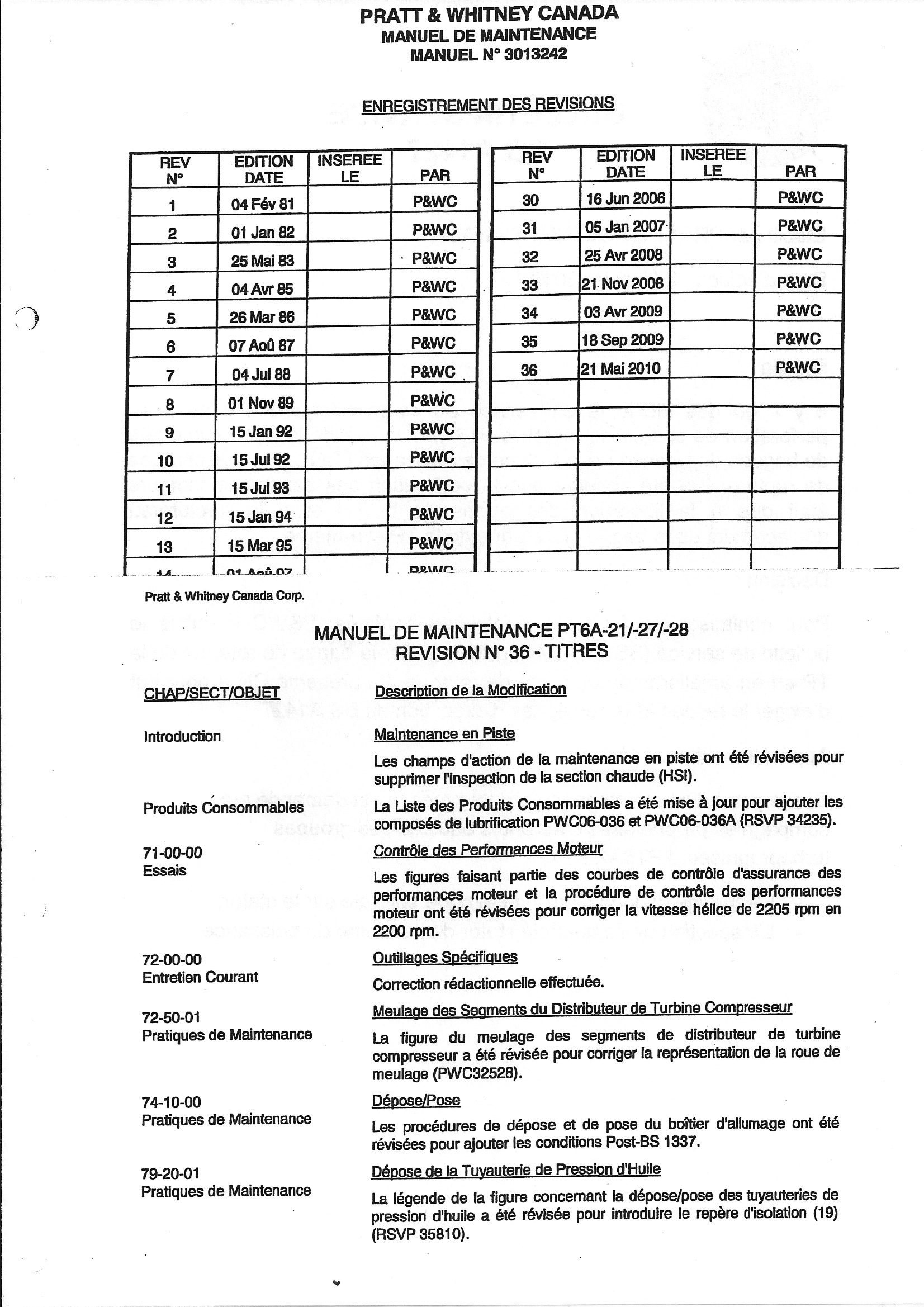 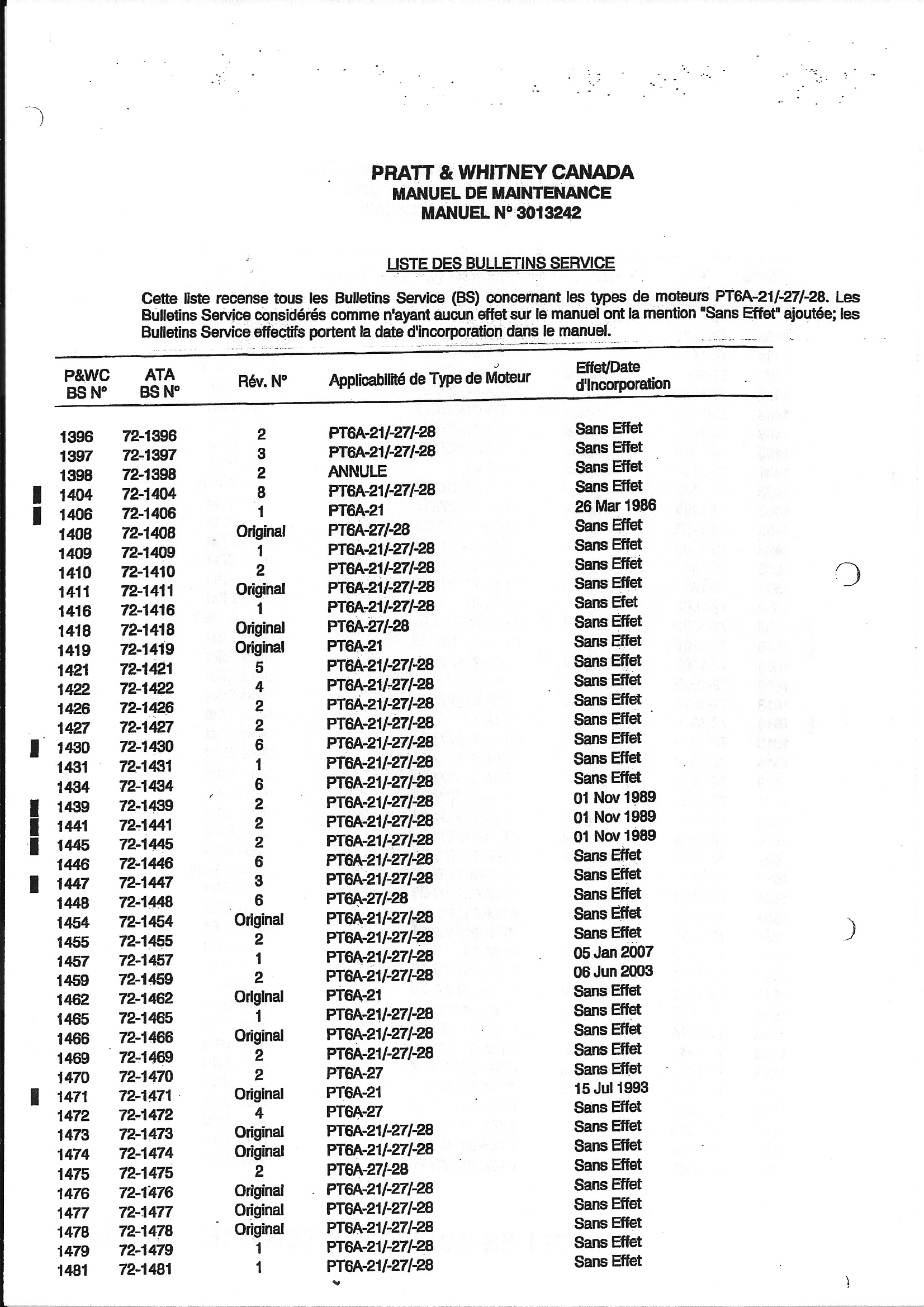 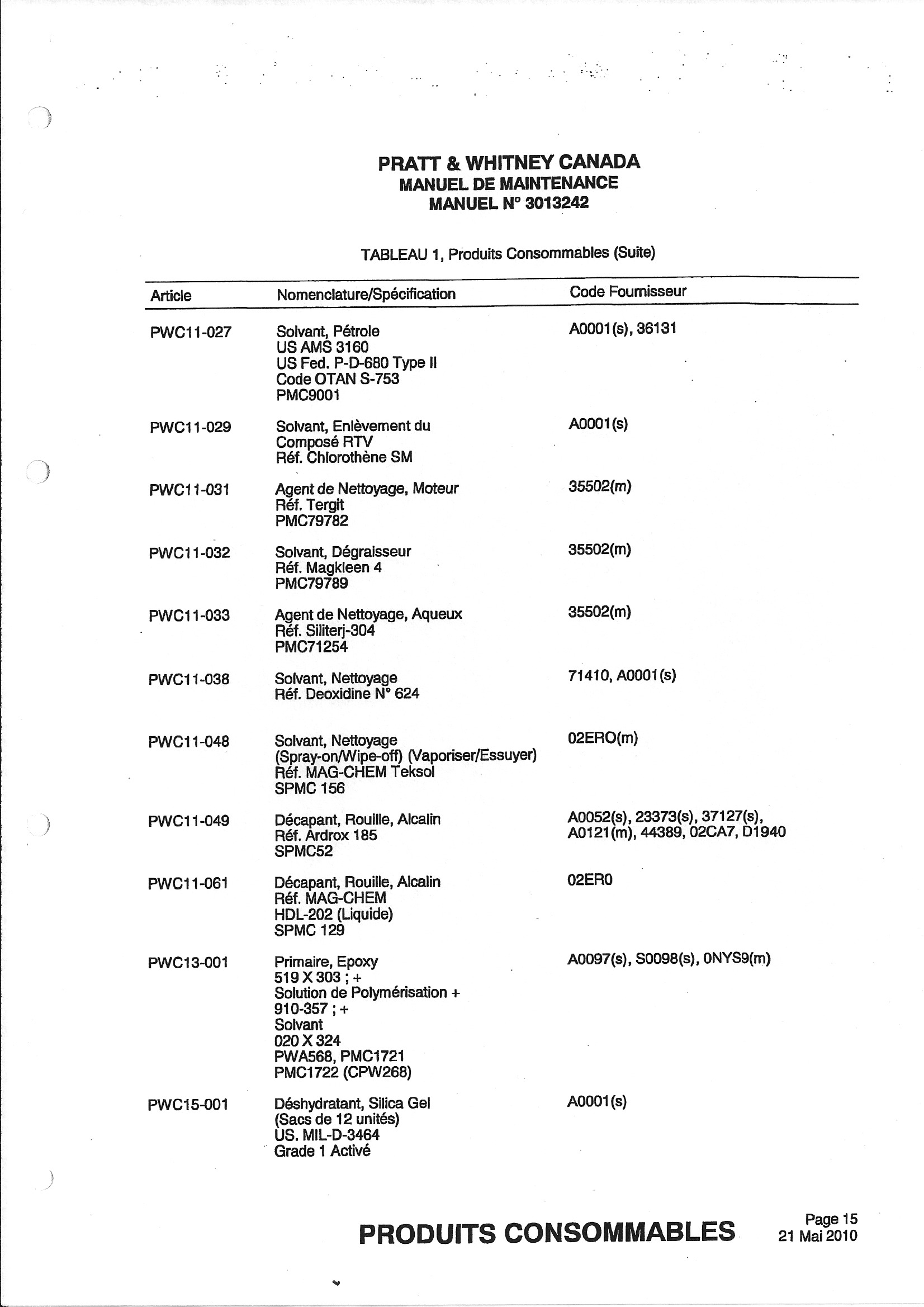 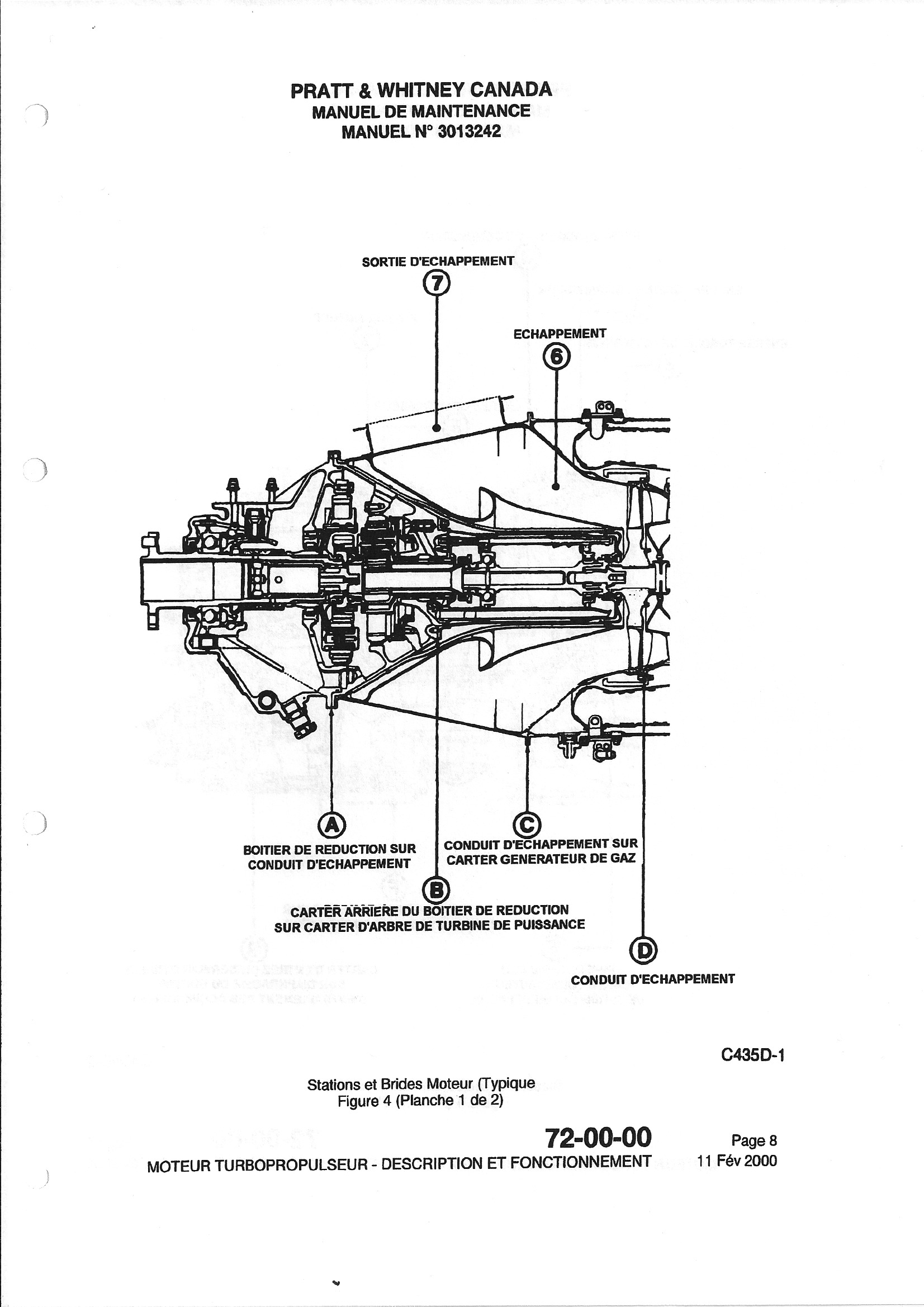 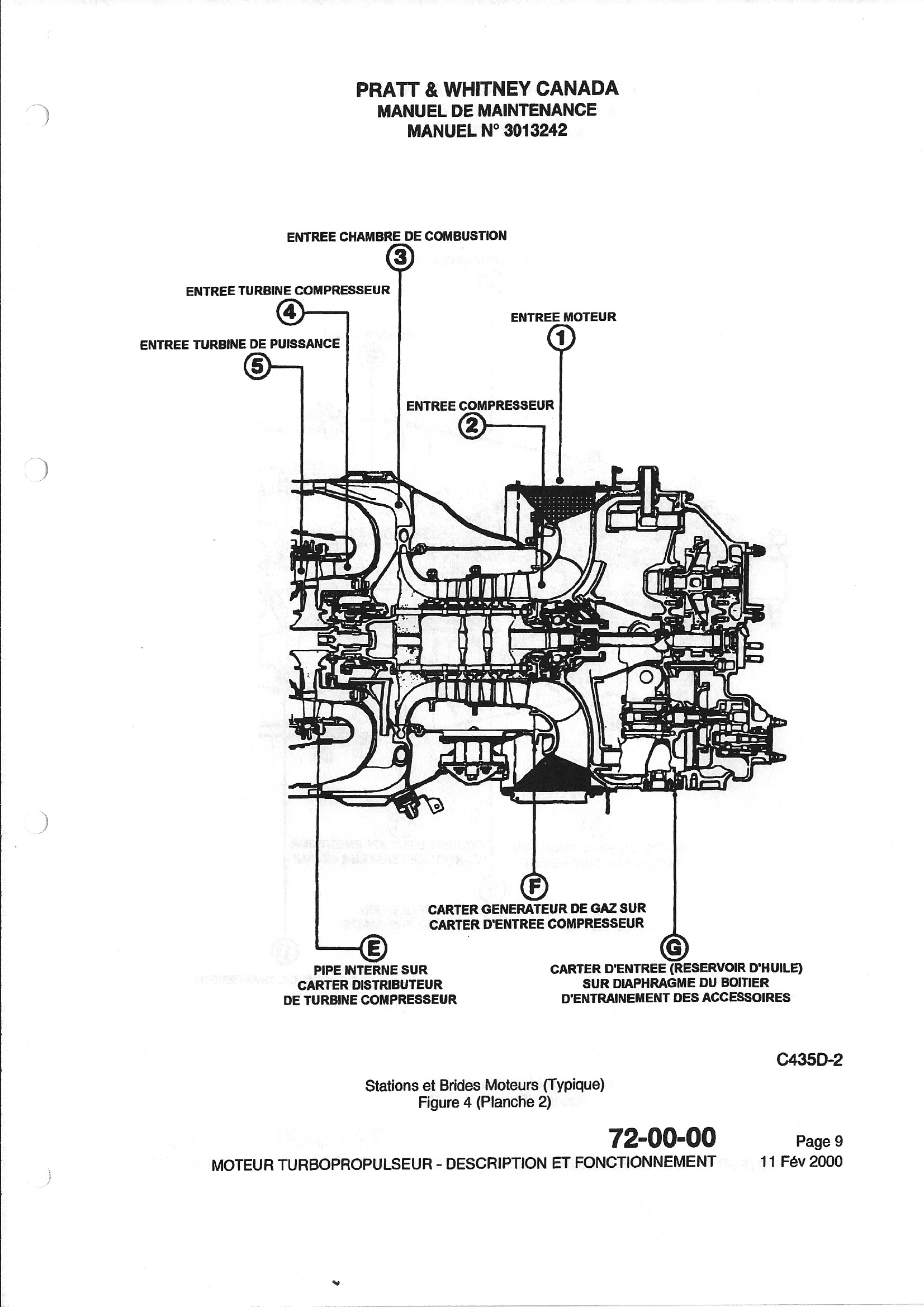 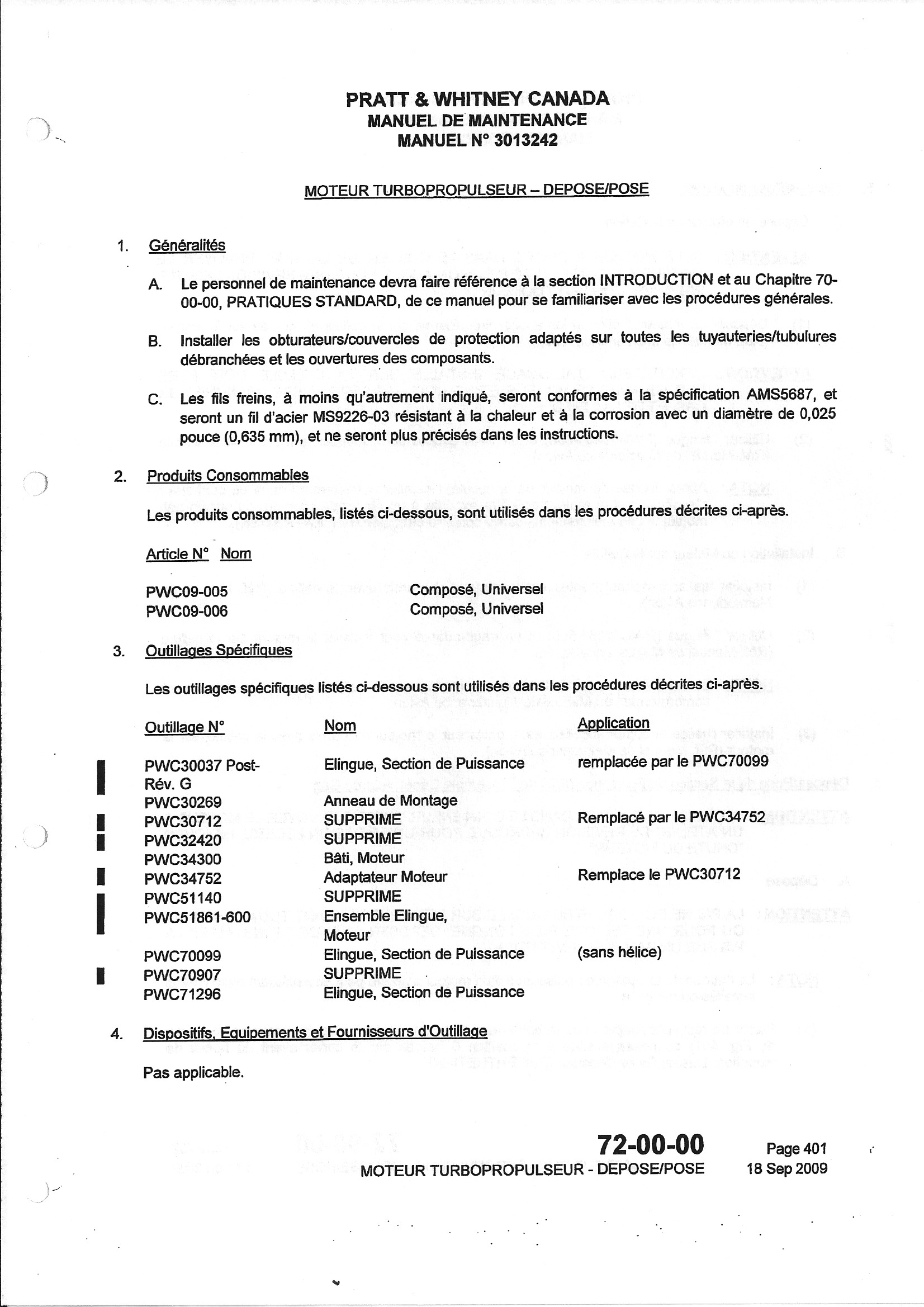 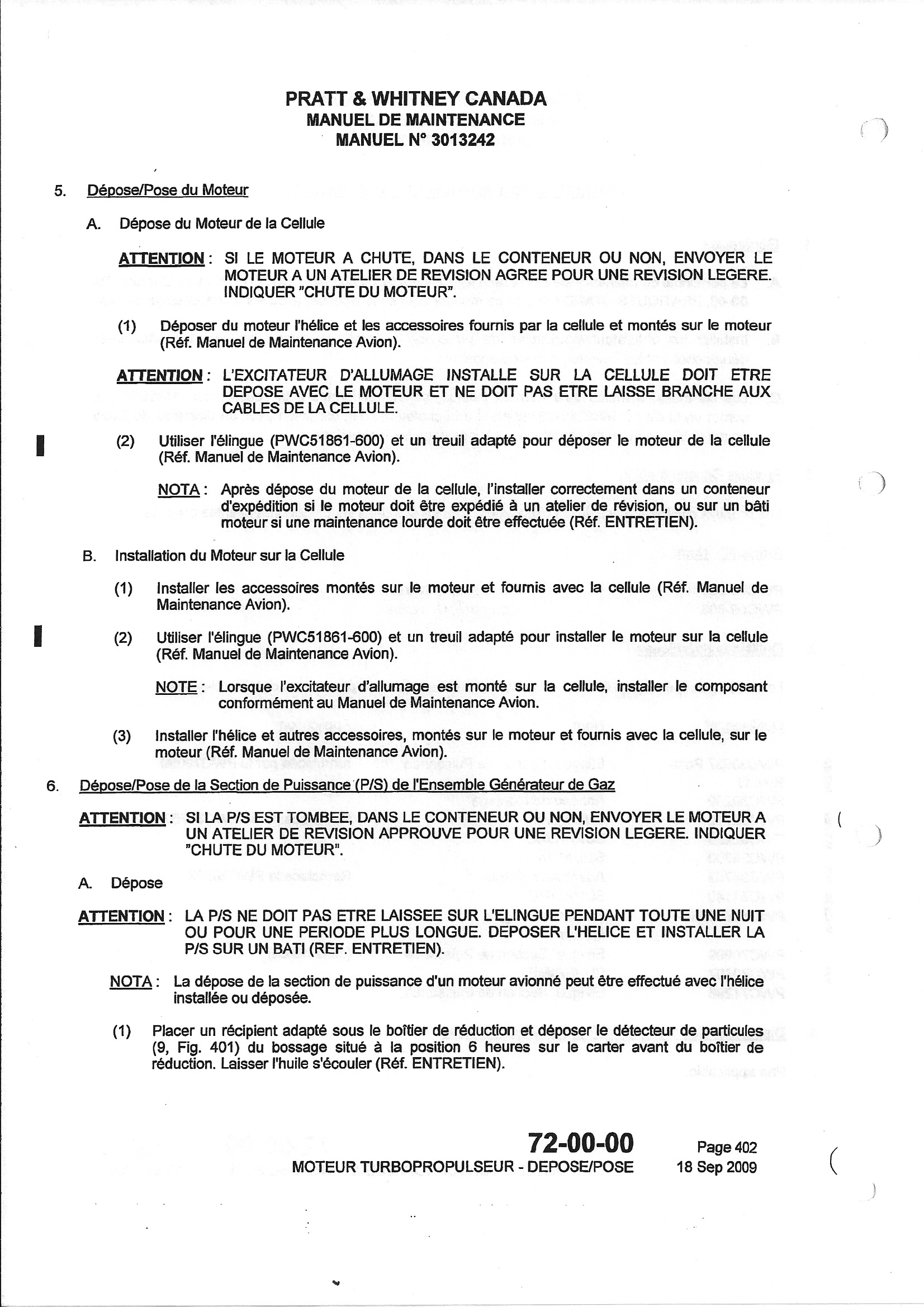 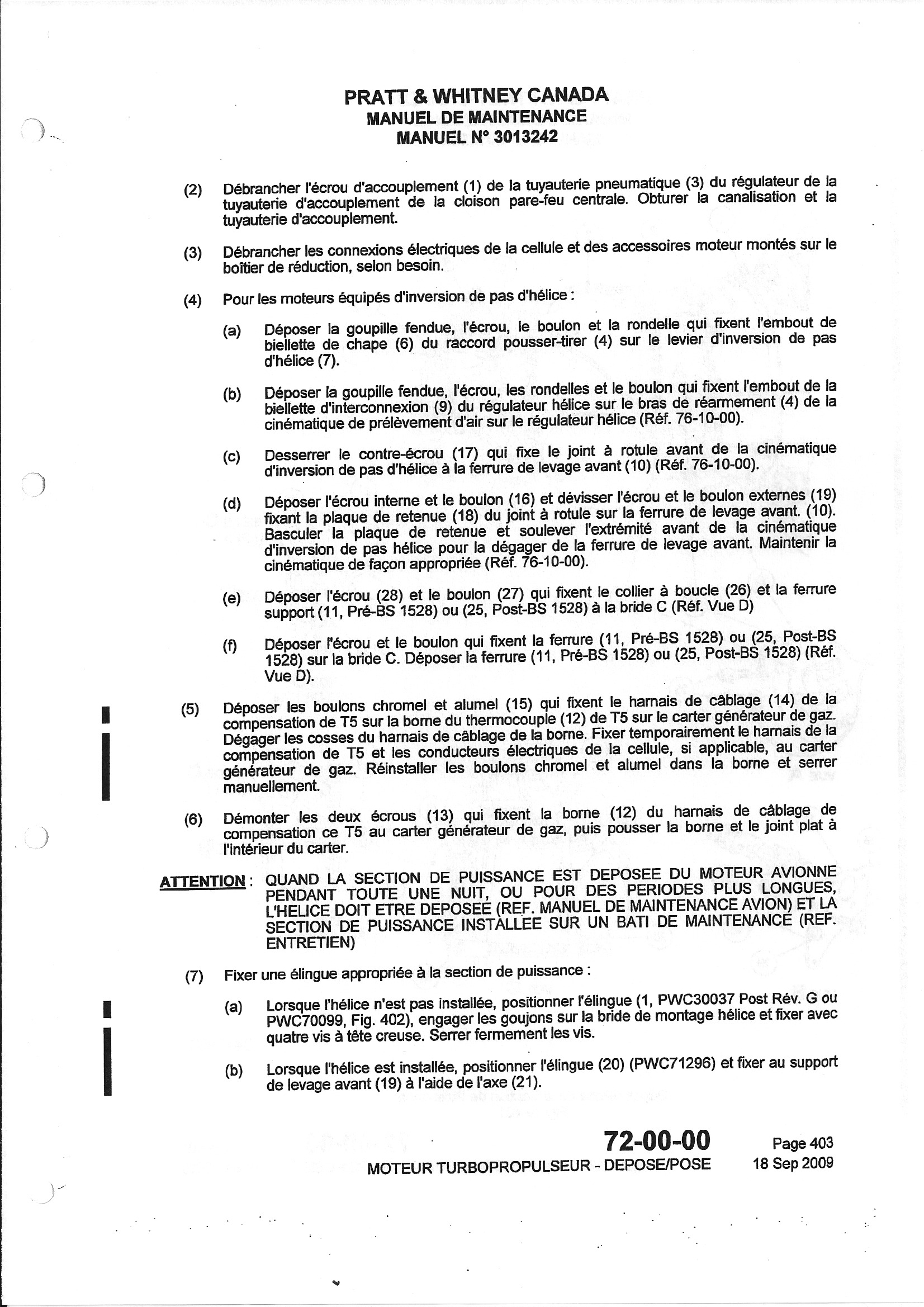 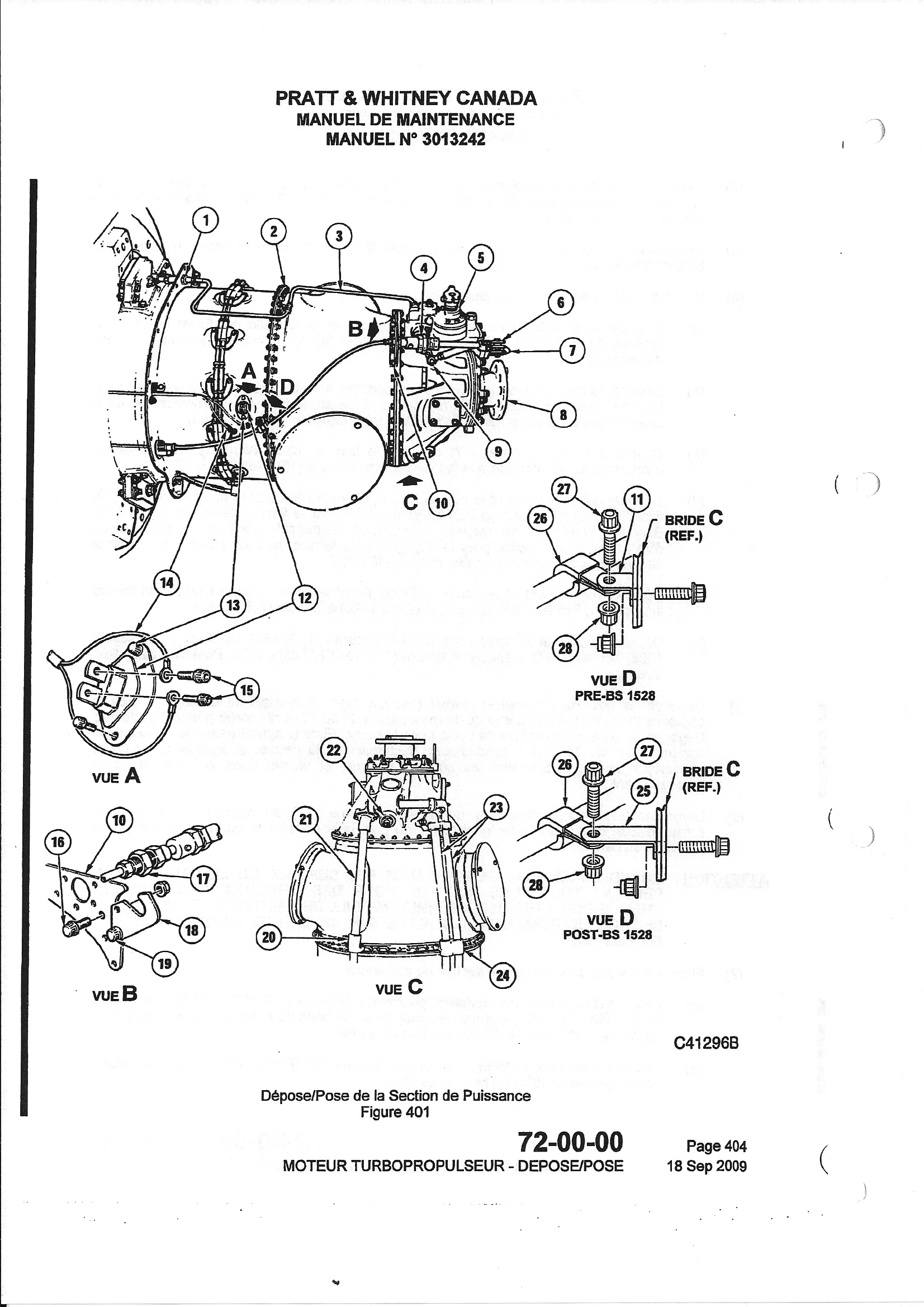 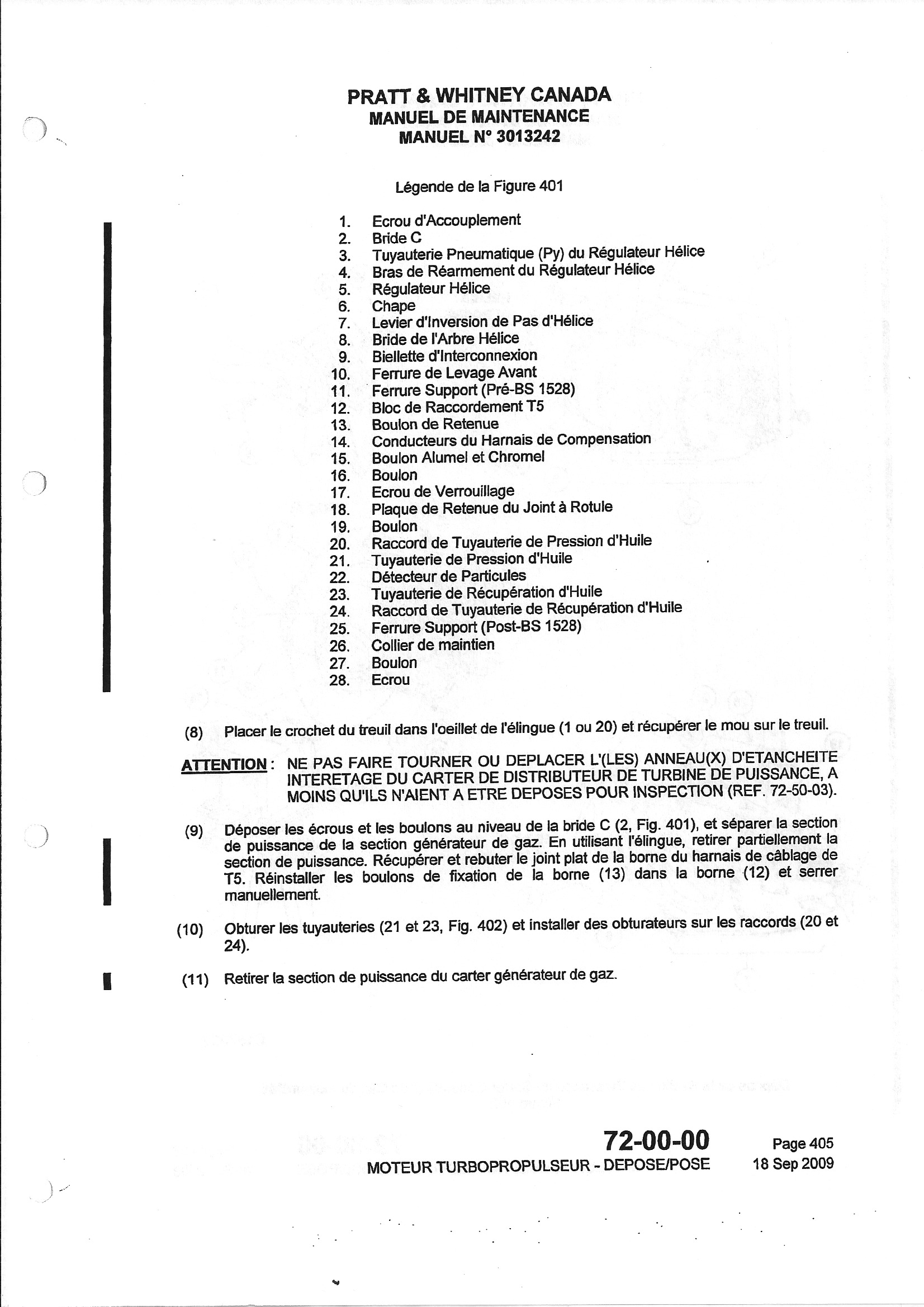 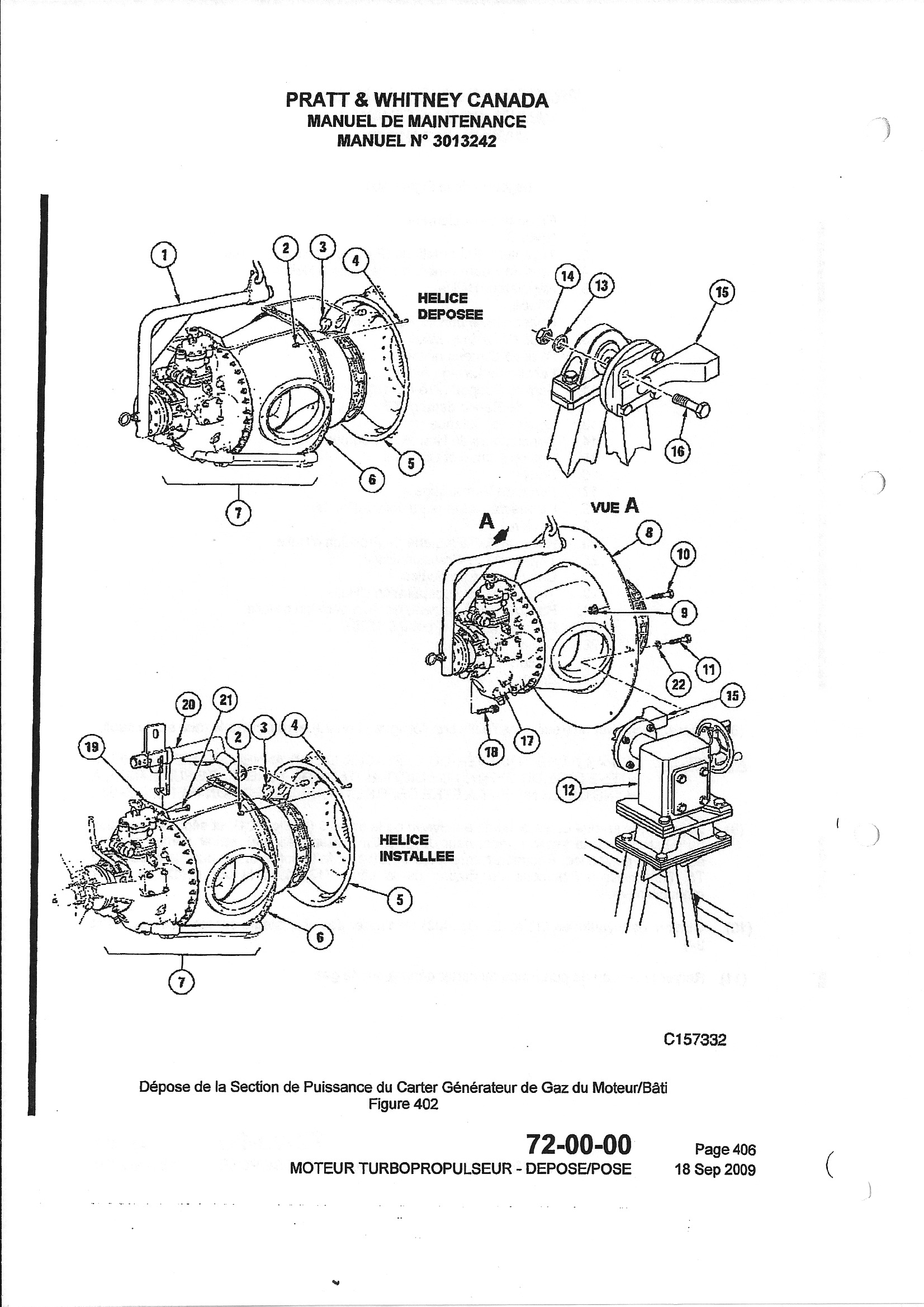 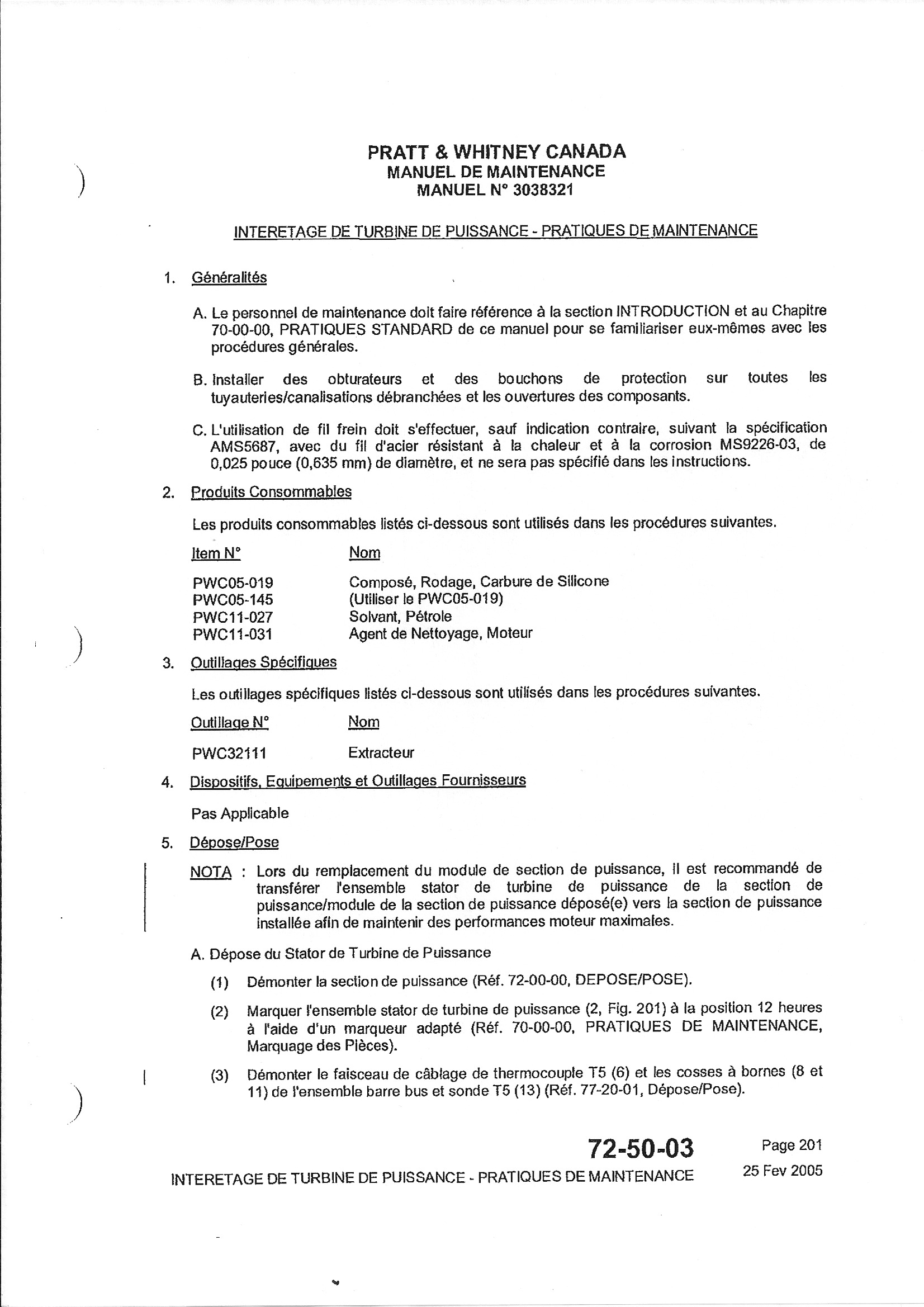 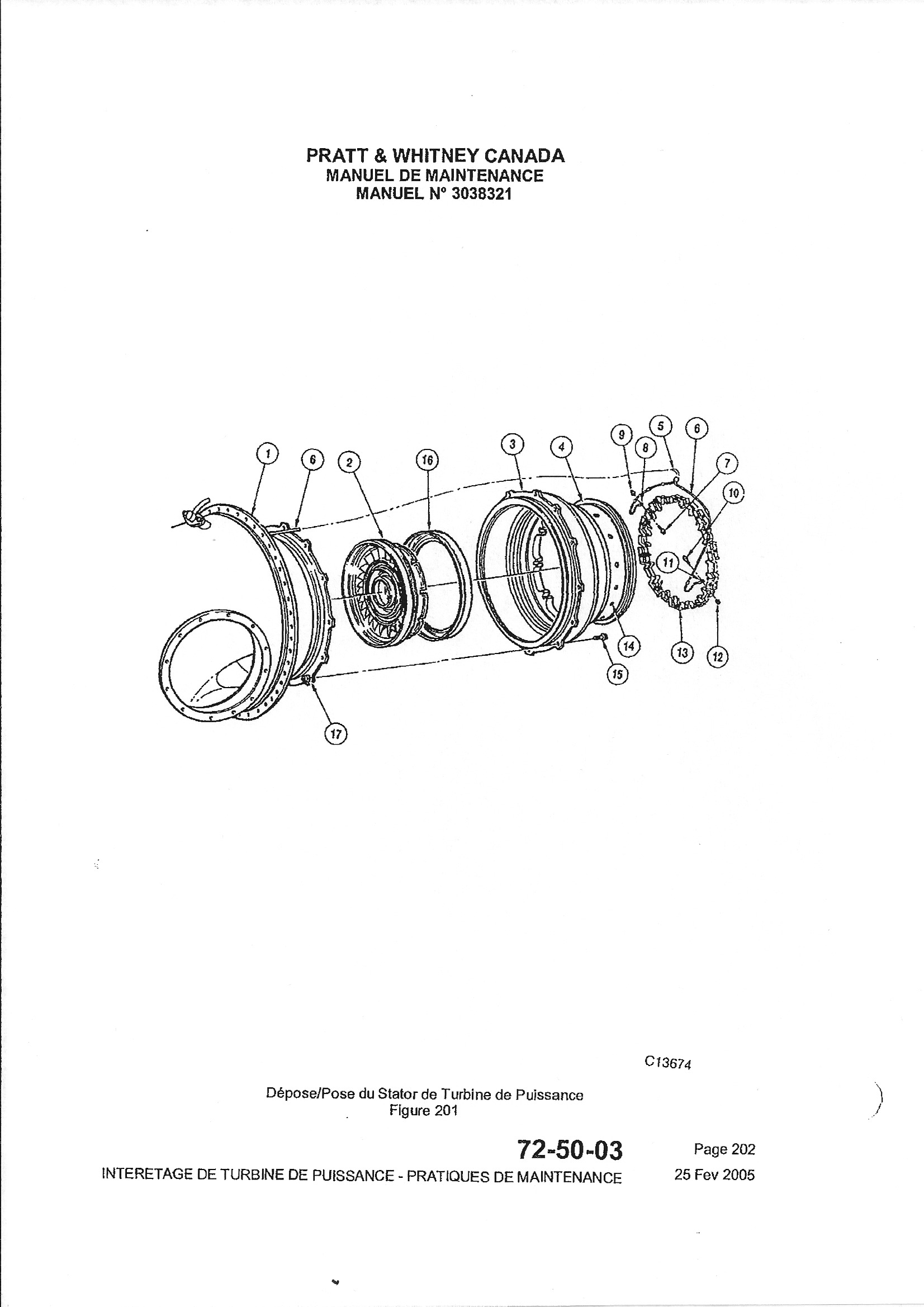 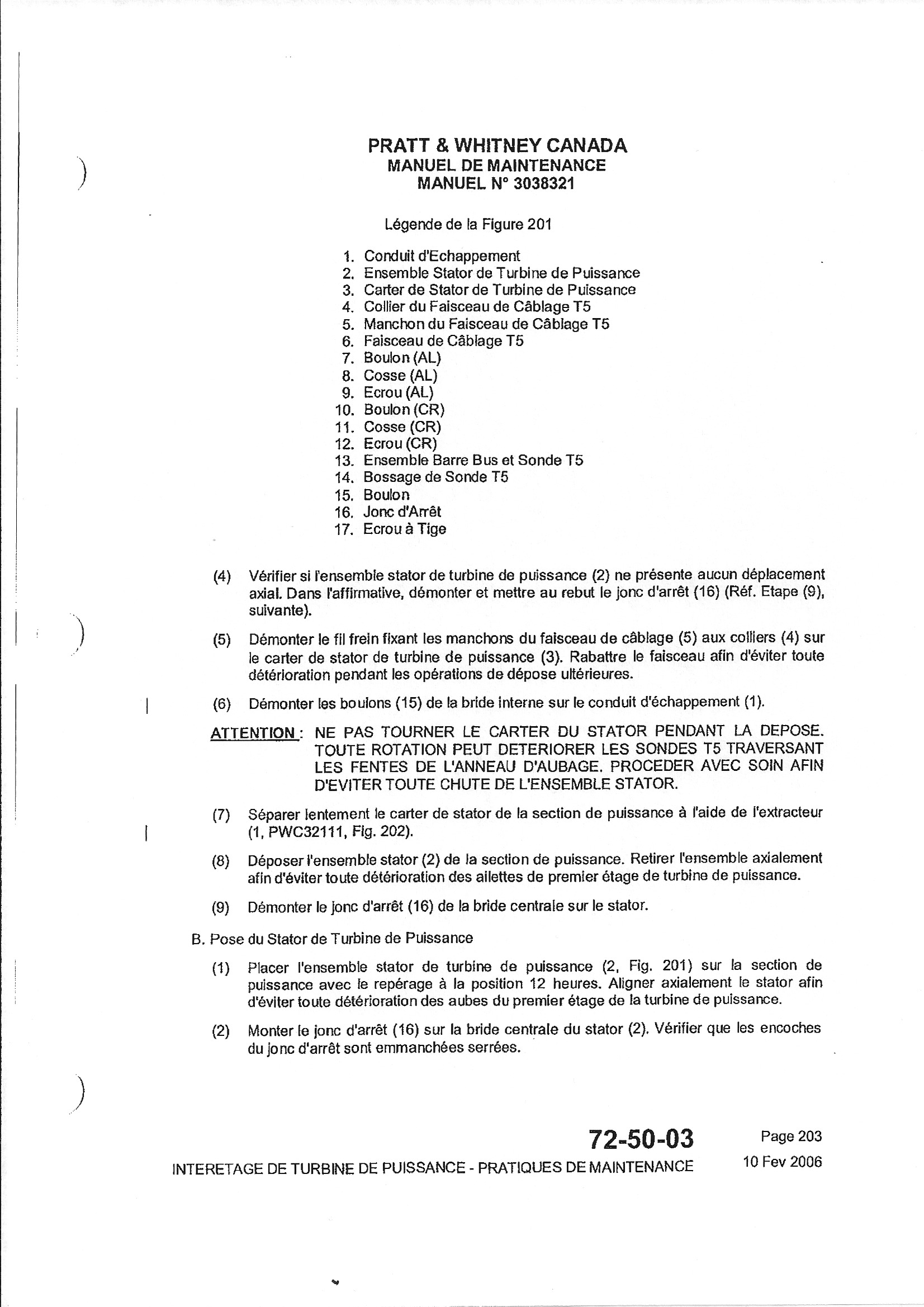 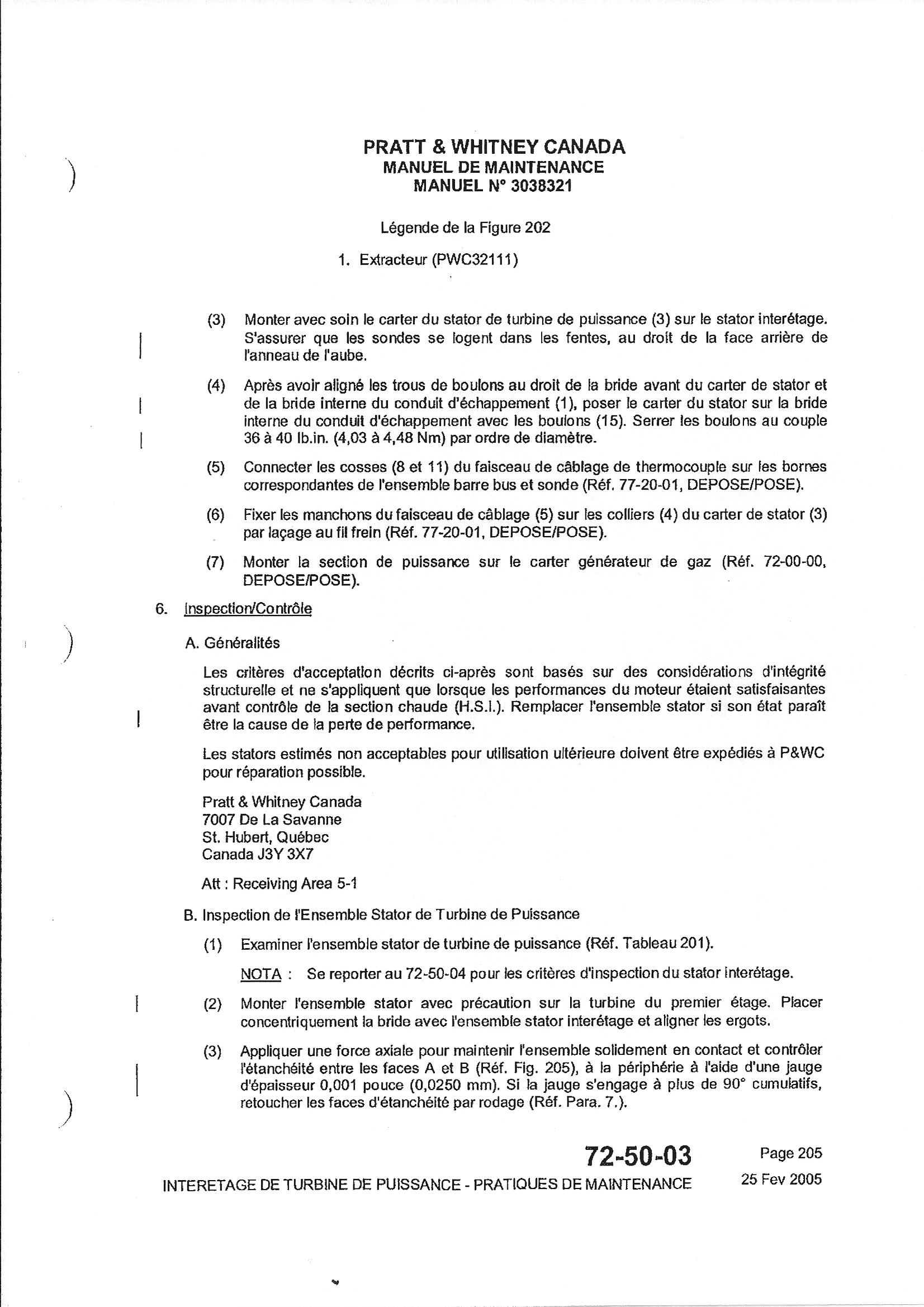 Numéro :CF-2014-33En vigueur :16 octobre 2014ATA :71Certificat de type :E-6/E-13/E-15Sujet :Groupe propulseur – rupture du jonc d’arrêt de la turbine de puissanceGroupe propulseur – rupture du jonc d’arrêt de la turbine de puissanceGroupe propulseur – rupture du jonc d’arrêt de la turbine de puissanceRemplacement :CN CF-2013-33R1 émise le 14 novembre 2013CN CF-2013-33R1 émise le 14 novembre 2013CN CF-2013-33R1 émise le 14 novembre 2013Applicabilité :  Les moteurs de PXXX & WXXX CXXX (P&WC) :PT6A-20, PT6A-20A, PT6A-20B, PT6A-25, PT6A-28, PT6A-34B, PT6A-36 et PT6A-135Les moteurs de PXXX & WXXX CXXX (P&WC) :PT6A-20, PT6A-20A, PT6A-20B, PT6A-25, PT6A-28, PT6A-34B, PT6A-36 et PT6A-135Les moteurs de PXXX & WXXX CXXX (P&WC) :PT6A-20, PT6A-20A, PT6A-20B, PT6A-25, PT6A-28, PT6A-34B, PT6A-36 et PT6A-135Conformité :Tel qu’indiqué ci-dessous, à moins que ce ne soit déjà fait.Tel qu’indiqué ci-dessous, à moins que ce ne soit déjà fait.Tel qu’indiqué ci-dessous, à moins que ce ne soit déjà fait.Contexte :Il y a eu des incidents en service au cours desquels il y avait eu perforation de carters de moteurs PT6A à la suite de la perte d’intégrité de joncs d’arrêt de la turbine de puissance (TP), sous des charges de rupture. Il a été observé que la perforation des carters de moteurs était due à la libération des aubes de la TP et à la fracture/au déplacement du jonc d’arrêt de la TP elle-même.Pour minimiser les futurs incidents, P&WC a émis le bulletin service (BS) A1427 afin de modifier le jonc d’arrêt de la turbine de puissance en améliorant la capacité de retenue. La CN CF-2013-33R1 a été émise pour demander l’application du BS A1427 lors de la prochaine visite programmée sans exigences calendaires.La présente CN remplace la CN CF-2013-33R1 pour rendre obligatoire le respect des exigences du BS A 1427 dans un délai défini.Il y a eu des incidents en service au cours desquels il y avait eu perforation de carters de moteurs PT6A à la suite de la perte d’intégrité de joncs d’arrêt de la turbine de puissance (TP), sous des charges de rupture. Il a été observé que la perforation des carters de moteurs était due à la libération des aubes de la TP et à la fracture/au déplacement du jonc d’arrêt de la TP elle-même.Pour minimiser les futurs incidents, P&WC a émis le bulletin service (BS) A1427 afin de modifier le jonc d’arrêt de la turbine de puissance en améliorant la capacité de retenue. La CN CF-2013-33R1 a été émise pour demander l’application du BS A1427 lors de la prochaine visite programmée sans exigences calendaires.La présente CN remplace la CN CF-2013-33R1 pour rendre obligatoire le respect des exigences du BS A 1427 dans un délai défini.Il y a eu des incidents en service au cours desquels il y avait eu perforation de carters de moteurs PT6A à la suite de la perte d’intégrité de joncs d’arrêt de la turbine de puissance (TP), sous des charges de rupture. Il a été observé que la perforation des carters de moteurs était due à la libération des aubes de la TP et à la fracture/au déplacement du jonc d’arrêt de la TP elle-même.Pour minimiser les futurs incidents, P&WC a émis le bulletin service (BS) A1427 afin de modifier le jonc d’arrêt de la turbine de puissance en améliorant la capacité de retenue. La CN CF-2013-33R1 a été émise pour demander l’application du BS A1427 lors de la prochaine visite programmée sans exigences calendaires.La présente CN remplace la CN CF-2013-33R1 pour rendre obligatoire le respect des exigences du BS A 1427 dans un délai défini.Mesures correctives :Dans les 48 mois à partir du 28 novembre 2013 (la date d’entrée en vigueur de la CN CF-2013-33R1), ou lorsque le moteur visé ou le module se trouve à une base de maintenance en mesure d’effectuer les procédures, selon la première de ces deux éventualités, remplacer le jonc d’arrêt de la turbine de puissance conformément au BS A1427 de P&WC en date du 27 janvier 2012.L’incorporation du BS A1427 avant la date d’entrée en vigueur de la présente consigne de navigabilité, satisfait également les exigences de la présente consigne de navigabilité.Dans les 48 mois à partir du 28 novembre 2013 (la date d’entrée en vigueur de la CN CF-2013-33R1), ou lorsque le moteur visé ou le module se trouve à une base de maintenance en mesure d’effectuer les procédures, selon la première de ces deux éventualités, remplacer le jonc d’arrêt de la turbine de puissance conformément au BS A1427 de P&WC en date du 27 janvier 2012.L’incorporation du BS A1427 avant la date d’entrée en vigueur de la présente consigne de navigabilité, satisfait également les exigences de la présente consigne de navigabilité.Dans les 48 mois à partir du 28 novembre 2013 (la date d’entrée en vigueur de la CN CF-2013-33R1), ou lorsque le moteur visé ou le module se trouve à une base de maintenance en mesure d’effectuer les procédures, selon la première de ces deux éventualités, remplacer le jonc d’arrêt de la turbine de puissance conformément au BS A1427 de P&WC en date du 27 janvier 2012.L’incorporation du BS A1427 avant la date d’entrée en vigueur de la présente consigne de navigabilité, satisfait également les exigences de la présente consigne de navigabilité.Applications demandée par le BS A1427 L’échange du jonc d’arrêt de la turbine de puissance et l’inspection de l’ensemble stator de la turbine de puissance sont à effectuer sur les turbopropulseurs cités ci-dessus.L’échange du jonc d’arrêt de la turbine de puissance et l’inspection de l’ensemble stator de la turbine de puissance sont à effectuer sur les turbopropulseurs cités ci-dessus.L’échange du jonc d’arrêt de la turbine de puissance et l’inspection de l’ensemble stator de la turbine de puissance sont à effectuer sur les turbopropulseurs cités ci-dessus.